PROPUESTAS RELATIVAS A LAS NOTAS EXPLICATIVAS SOBRE LA PROTECCIÓN PROVISIONAL CON ARREGLO AL CONVENIO DE LA UPOVDocumento preparado por la Oficina de la UniónDescargo de responsabilidad: el presente documento no constituye un documento de política u orientación de la UPOV1.	El presente documento tiene por objeto exponer las propuestas recibidas en respuesta a la circular E-21/228 para la revisión del documento “Notas explicativas sobre la protección provisional con arreglo al Convenio de la UPOV” (documento UPOV/EXN/PRP/2).2.	En respuesta a la circular E-21/228 de la UPOV, las propuestas para la revisión del documento UPOV/EXN/PRP/2 se recibieron como una aportación conjunta de la African Seed Trade Association (AFSTA, Asociación de Semillas de Asia y el Pacífico), la Asia and Pacific Seed Association (APSA, Asociación de Semillas de Asia y el Pacífico), la Comunidad Internacional de Fitomejoradores de Plantas Hortícolas de Reproducción Asexuada (CIOPORA), CropLife International, Euroseeds, la International Seed Federation (ISF) y la Asociación de Semillas de las Américas (SAA).3.	Las propuestas recibidas se han introducido en recuadros en el documento UPOV/EXN/PRP/2, para que el WG-HRV las examine y, a título informativo, se ofrecen las notas finales incluidas en el Anexo del presente documento.[Sigue el Anexo]WG-HRV/1/5ANEXOPROPUESTAS RELATIVAS A LAS NOTAS EXPLICATIVAS SOBRE 
LA PROTECCIÓN PROVISIONAL CON ARREGLO AL CONVENIO DE LA UPOVÍNDICEPREÁMBULO	2SECCIÓN I:  DISPOSICIONES SOBRE LA PROTECCIÓN PROVISIONAL	3SECCIÓN II:  CIERTOS ASPECTOS DE LAS DISPOSICIONES SOBRE LA PROTECCIÓN PROVISIONAL	4NOTAS EXPLICATIVAS SOBRE LA PROTECCIÓN PROVISIONAL 
CON ARREGLO AL CONVENIO DE LA UPOVPREÁMBULO	El objetivo de las presentes notas explicativas es proporcionar algunas orientaciones sobre la “protección provisional” con arreglo al Convenio Internacional para la Protección de las Obtenciones Vegetales (en adelante Convenio de la UPOV). Las únicas obligaciones vinculantes de los miembros de la Unión son las que figuran en el texto del Convenio de la UPOV; estas notas explicativas no deben interpretarse de un modo que no sea compatible con el Acta pertinente para el miembro de la Unión en cuestión. 	Las presentes notas explicativas contienen orientaciones respecto de algunos aspectos de las disposiciones sobre la protección provisional previstas en el Artículo 13 del Acta de 1991 del Convenio de la UPOV y en el Artículo 7.3) del Acta de 1978 del Convenio de la UPOV. SECCIÓN I:  DISPOSICIONES SOBRE LA PROTECCIÓN PROVISIONAL	Las disposiciones relativas a la protección provisional que figuran en el Artículo 13 del Acta de 1991 del Convenio de la UPOV y en el Artículo 7.3) del Acta de 1978 del Convenio de la UPOV se reproducen a continuación:Acta de 1991 del Convenio de la UPOVArtículo 13Protección provisionalCada Parte Contratante adoptará medidas destinadas a salvaguardar los intereses del obtentor durante el período comprendido entre la presentación de la solicitud de concesión de un derecho de obtentor o su publicación y la concesión del derecho. Como mínimo, esas medidas tendrán por efecto que el titular de un derecho de obtentor tenga derecho a una remuneración equitativa percibida de quien, en el intervalo mencionado, haya realizado actos que, después de la concesión del derecho, requieran la autorización del obtentor de conformidad con lo dispuesto en el Artículo 14. Una Parte Contratante podrá prever que dichas medidas solo surtirán efecto respecto de las personas a las que el obtentor haya notificado la presentación de la solicitud.Acta de 1978 del Convenio de la UPOV Artículo 7.3)Protección provisional[…]	3)	Cualquier Estado de la Unión podrá adoptar medidas destinadas a defender al obtentor contra maniobras abusivas de terceros, que pudieran producirse durante el periodo comprendido entre la presentación de la solicitud de protección y la decisión correspondiente.SECCIÓN II:  CIERTOS ASPECTOS DE LAS DISPOSICIONES SOBRE LA PROTECCIÓN PROVISIONAL	Esta sección contiene orientaciones respecto de algunos aspectos de las disposiciones sobre la protección provisional previstas en el Artículo 13 del Acta de 1991 del Convenio de la UPOV y en el Artículo 7.3) del Acta de 1978 del Convenio de la UPOV.Plazo de protección y notificaciónCada Parte Contratante adoptará medidas destinadas a salvaguardar los intereses del obtentor durante el período comprendido entre [la presentación de la solicitud de concesión de un derecho de obtentor] [o] [su publicación] y la concesión del derecho. [….] Una Parte Contratante podrá prever que dichas medidas solo surtirán efecto respecto de las personas a las que el obtentor haya notificado la presentación de la solicitud.	En el Convenio de la UPOV se estipula que el plazo de protección (Artículo 19 del Acta de 1991 y Artículo 8 del Acta de 1978) se calcula a partir de la fecha de concesión del derecho de obtentor. En el Acta de 1991 del Convenio de la UPOV se estipula que el obtentor gozará de protección provisional en el período comprendido entre la presentación de la solicitud de concesión de un derecho de obtentor o su publicación y la concesión del derecho. 	Los miembros de la Unión tienen la facultad de estipular en su legislación que las medidas de protección provisional (véanse, infra, las notas en materia de “medidas”) solo surtan efecto respecto de las personas a las que el obtentor haya notificado la presentación de la solicitud. Cabe considerar que el requisito de notificación ha sido cumplido en relación con todas las personas en los casos en los que en la legislación se estipule que la fecha de protección provisional comenzará en el momento de la publicación, por cuanto por lo general se considera que la publicación equivale a notificación de terceros.MedidasComo mínimo, esas medidas tendrán por efecto que el titular de un derecho de obtentor tenga derecho a una remuneración equitativa percibida de quien, en el intervalo mencionado, haya realizado actos que, después de la concesión del derecho, requieran la autorización del obtentor de conformidad con lo dispuesto en el Artículo 14. 	En el Artículo 13 del Acta de 1991 del Convenio de la UPOV se estipula que los miembros de la Unión vinculados por el Acta de 1991 adoptarán medidas destinadas a salvaguardar los intereses del obtentor durante el período comprendido entre la presentación de la solicitud de concesión de un derecho de obtentor o su publicación y la concesión del derecho. “Como mínimo” esas medidas tienen por efecto que el titular del derecho de obtentor tenga derecho a una remuneración equitativa percibida de quien, durante el intervalo mencionado, realice actos que, después de la concesión del derecho, requieran la autorización del obtentor de conformidad con lo dispuesto en el Artículo 14 del Acta de 1991 del Convenio de la UPOV.	Con la utilización de la locución “como mínimo” se aclara que es posible, por ejemplo, que en las disposiciones sobre protección provisional de la ley sobre el derecho de obtentor se otorgue al titular del derecho de obtentor todo el alcance del derecho de obtentor.	La protección provisional solo es válida en relación con los actos que exigirían autorización del obtentor “después de la concesión del derecho”. El Convenio de la UPOV exige (véanse el Artículo 30.1)iii)) del Acta de 1991 y el Artículo 30.1)c) del Acta de 1978) que se informe al público por medio de la publicación regular de información relativa a las solicitudes de derechos de obtentor y a la concesión de dichos derechos, lo que comprende las retiradas y rechazos de solicitudes.	La posibilidad de suscribir acuerdos de licencia teniendo como fundamento las solicitudes de derechos de obtentor o la de emprender acciones judiciales antes de la concesión de derechos de obtentor estará determinada por la legislación pertinente del miembro de la Unión en cuestión. La legislación pertinente podrá contener, además de la legislación que rige los derechos de obtentor, otra legislación sobre asuntos sustantivos y de procedimiento (por ejemplo, la legislación civil, la legislación penal). 	En los casos en que sea posible suscribir un acuerdo de licencia antes de la concesión de derechos de obtentor, los efectos que se producirán en las regalías abonadas si no se concede el derecho (por ejemplo, si el licenciatario ha de reembolsar o no las regalías pagadas anteriormente) podrán estar previstos en la legislación pertinente o ser acordados entre las partes de conformidad con el sistema legislativo.	En algunos miembros de la Unión, solo podrá entablarse una acción judicial respecto de la protección provisional después de que se haya concedido el derecho. En otros miembros de la Unión, es posible entablar acciones judiciales antes de la concesión del derecho de obtentor. En esos casos, la autoridad judicial competente podrá decidir que la compensación por daños y perjuicios durante el período de protección provisional solo podrá hacerse valer una vez que se haya concedido el derecho. En dichos casos, la autoridad judicial podrá, por ejemplo, pedir a un tercero que transfiera el importe de la compensación por daños y perjuicios a una cuenta de depósito en custodia para efectuar el pago al obtentor cuando se conceda el derecho.Ejemplo de texto de disposición	El siguiente ejemplo de texto de disposición tiene por finalidad prestar asistencia a los Estados/las organizaciones intergubernamentales que deseen incorporar a la respectiva legislación la disposición relativa a la protección provisional en sintonía con el Acta de 1991 del Convenio de la UPOV.Artículo [13]Protección provisional	[1)]	La protección provisional se otorga con objeto de salvaguardar los intereses del obtentor durante el período comprendido entre [la presentación] / [la publicación] de la solicitud de concesión de un derecho de obtentor y la concesión del derecho.Ejemplo A	[2)]	El titular de un derecho de obtentor [tendrá derecho como mínimo a una remuneración equitativa] percibida de quien, en el intervalo previsto en el párrafo [1)], haya realizado actos que, después de la concesión del derecho, requieran la autorización del obtentor de conformidad con lo dispuesto en el Artículo [14]. Ejemplo B	[2)]	Se considerará que el solicitante es el titular del derecho de obtentor respecto de cualquier persona que, en el intervalo previsto en el párrafo [1)], haya realizado actos que, después de la concesión del derecho, requieran la autorización del obtentor de conformidad con lo dispuesto en el Artículo [14]. El solicitante tendrá los mismos derechos para suscribir acuerdos de licencia y emprender acciones judiciales que los que tendría si en la fecha de [presentación] / [publicación] se le hubiera concedido el derecho de obtentor con respecto a la variedad en cuestión. Si no se concede el derecho, se considerará que nunca se han otorgado los derechos conferidos en virtud del presente párrafo. 	[3)]	[La protección provisional solo surtirá efecto respecto de las personas a las que el obtentor haya notificado la presentación de la solicitud.] El párrafo 3) del ejemplo de texto de disposición supra no será necesario cuando, en el párrafo 1), se estipule que la fecha para el inicio de la protección provisional será la fecha de publicación (véase el párrafo 6 del presente documento). [Siguen las notas finales]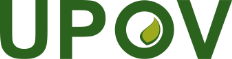 SUnión Internacional para la Protección de las Obtenciones VegetalesGrupo de trabajo sobre el producto de la cosecha y la utilización  no autorizada de material de reproducción o de multiplicaciónPrimera reuniónGinebra, 15 de marzo de 2022WG-HRV/1/5Original: InglésFecha: 11 de febrero de 2022Descargo de responsabilidad: 	el presente documento no constituye un documento de política u orientación de la UPOVNotaLas propuestas recibidas en respuesta a la circular E-21/228 de 18 de noviembre de 2021, sobre el documento UPOV/EXN/PRP/2 se presentan en recuadros.Las notas finales se facilitan a título informativo. Propuestas de la ISF, la CIOPORA, CropLife International, Euroseeds, la APSA, la AFSTA y la SAAEl párrafo 2 debe modificarse de la siguiente manera: “Las presentes notas explicativas contienen orientaciones respecto de algunos aspectos de las disposiciones sobre la protección provisional previstas en el Artículo 13 del Acta de 1991 del Convenio de la UPOV y en el Artículo 7.3) del Acta de 1978 del Convenio de la UPOV, con miras a asegurar que el grado mínimo de protección dispuesto en estos Convenios se aplique de manera uniforme en los miembros de la Unión.”Propuestas de la ISF, la CIOPORA, CropLife International, Euroseeds, la APSA, la AFSTA y la SAAEl párrafo 5 debe modificarse de la siguiente manera: “En el Convenio de la UPOV se estipula que el plazo de protección (Artículo 19 del Acta de 1991 y Artículo 8 del Acta de 1978) se calcula comienza a partir de la fecha de concesión del derecho de obtentor. En el Acta de 1991 del Convenio de la UPOV se estipula que el obtentor gozará de protección provisional en el período comprendido entre la presentación1 de la solicitud de concesión de un derecho de obtentor o su publicación y la concesión del derecho.2 “Conforme a este principio, el solicitante de protección para una obtención vegetal en una Parte Contratante gozará de protección provisional desde la fecha en que presenta la solicitud o la ‘primera solicitud’ en caso de una reivindicación de prioridad en virtud de los respectivos artículos. La protección provisional y la responsabilidad, incluida la compensación y los daños y perjuicios, por la utilización no autorizada se consideran a partir de la fecha de presentación o la fecha de prioridad, en su caso, de la solicitud de protección de la obtención vegetal”.Propuestas de la ISF, la CIOPORA, CropLife International, Euroseeds, la APSA, la AFSTA y la SAAEn el párrafo 6 debe añadirse una frase, según se indica a continuación: “Los miembros de la Unión tienen la facultad de (…).Se considera publicación de una protección de obtención vegetal la realizada de una solicitud de obtención vegetal en un boletín o gaceta oficial, ya sea en soporte material o electrónico.”Propuestas de la ISF, la CIOPORA, CropLife International, Euroseeds, la APSA, la AFSTA y la SAAEl párrafo 8 debe modificarse de la siguiente manera: “Con la utilización de la locución “como mínimo” se aclara que es posible, por ejemplo, que en las disposiciones expresión ‘sobre protección provisional’ se pretende otorgar al obtentor protección durante de la ley sobre el derecho de obtentor se otorgue al titular el período comprendido entre la presentación de la solicitud o su publicación y la concesión del derecho de obtentor. todo el alcance del derecho de obtentor. El empleo de la expresión ‘como mínimo’ deja claro que los miembros de la Unión pueden otorgar protección plena ya durante dicho período. La protección plena durante el período de ‘protección provisional’ es un incentivo fundamental para que los obtentores pongan rápidamente sus variedades más recientes a disposición del mercado. La puesta a disposición de las nuevas variedades adaptadas para hacer frente a exigencias muy diversas, entre ellas la sostenibilidad, también beneficia a los productores, los consumidores y la sociedad en su conjunto.Esta cuestión es de especial importancia para las plantas plurianuales (como por ejemplo los árboles frutales) dado que el material de reproducción o de multiplicación vegetativa obtenido durante el período de protección provisional se sigue cultivando y dando un producto de la cosecha (frutos) durante muchos años en el transcurso del período de protección. En el caso de las plantas anuales, una vez concedida la protección, el obtentor puede ejercer su derecho cada vez que un tercero obtiene o reproduce material de reproducción o de multiplicación. En cambio, en el caso de las plantas perennes, tales como los árboles frutales, el obtentor no tiene ninguna posibilidad de ejercer su derecho respecto del material de reproducción o de multiplicación (ni del producto de la cosecha) si el agricultor planta o siembra y cultiva un material de reproducción o de multiplicación que se ha obtenido antes de concederse la protección (durante el plazo de protección provisional).”